Конспект НОД по развитию математических представлений в первой младшей группе по русской народной сказке «Маша и медведь»Программное содержание: Формировать у детей целенаправленное зрительное восприятие формы, цвета и величины. Научить решать логические задачи на разбиение по свойствам. Учить детей выделять форму, отвлекаясь от других признаков. Освоить способ складывания узора из кубиков по образцу. Приучать малышей называть цвет. Продолжать формировать у детей представление о величине предмета (большой, маленький). Развивать восприятие, память, внимание, воображение. Формировать элементарные плясовые навыки у малышей, расширять их двигательный опыт, развивать умение координировать движения с музыкой. Воспитывать в детях доброту, отзывчивость, потребность приходить на помощь к тем, кто в ней нуждается. Материал: опорные схемы по сказке «Маша и медведь», игры с матрёшками, пирамидками. Чтение русской народной сказки «Маша и медведь», загадывание загадок. Ход занятия. Воспитатель: Я предлагаю вам сегодня отправиться в сказочный лес. Дети с воспитателем идут в музыкальный зал. В зале декорации леса: ёлочки, пенёчки, избушка. 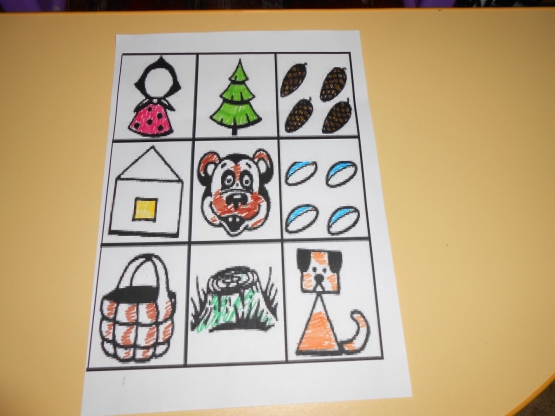 Воспитатель: Вот мы и пришли с вами в сказочный лес. Как здесь красиво! Посмотрите, какие стройные высокие ёлки! (Воспитатель поднимает руки). Какие у них широкие ветки! (Дети, подражая взрослому, сначала поднимают руки вверх, затем в стороны). А там, на полянке, виднеется избушка. Хотите, узнать, кто в ней живёт. Отгадайте загадку:Он большой и косолапый, А зимой сосёт он лапу, Громко может он реветь. Угадайте, кто? (Медведь) Выходит медведь с Машенькой, здороваются с детьми. Дети приветствуют их. Воспитатель: Ребята, вы знаете кто это? Это-медведь, а это-Машенька. Они герои русской народной сказки «Маша и медведь». Машенька, а почему ты плачешь? Машенька: Я хочу домой к бабушке и дедушке, а медведь меня не отпускает. Воспитатель: Дети, давайте попросим медведя, чтобы он отпустил Машеньку. Воспитатель, дети: Медведь, разреши, пожалуйста, Машеньке уйти к бабушке и дедушке. Медведь: Ну, хорошо, раз вы меня так вежливо и дружно просите, я отпущу Машеньку, если вы со мной поиграете. Воспитатель: Ребята, поиграем с мишкой. Медведь, Машенька, дети подходят к столам, на которых лежат домики, с изображением кружков, квадратов. Рядом стоят тарелочки с предметами квадратной и круглой формы. Медведь: Посмотрите, ребята, у меня домики, но в них темно, потому что нет окошек. Воспитатель: Дети, давайте сделаем окошки в домиках. Сейчас я вам покажу, как надо их выкладывать. Вот окошки, они разные. Какое по форме вот это окошко? (воспитатель показывает фигуру круглой формы). А это окошко по форме какое? (квадратное). В домиках изображена форма окошка. В одном домике форма окошка - круглая, а в другом - квадратная. Надо разложить фигуры так, чтобы они совпали с нарисованными. Посмотрите, как это сделаю я (образец воспитателя). Воспитатель: Ребята, видите, в домиках стало светло. А теперь я вам предлагаю тоже сделать окошечки в домиках. Садитесь и начинайте выполнять. Самостоятельная деятельность детей. Индивидуальная помощь детям. Воспитатель: Миша, давай посмотрим, правильно ли дети выложили окошки. Медведь: Молодцы, дети, всё хорошо выполнили, правильно подобрали фигуры. Какой формы окошки в твоём домике? (Ответы детей) .Машенька: А в твоём домике какая форма окошечка? (Ответы детей). Мишка, посмотри, во всех твоих домиках стало светло. Медведь: Теперь, ребята, давайте поиграем в другую игру. Эта игра называется «Сложи узор». Воспитатель: Миша, наши дети умеют играть в эту игру. Что ты хочешь, чтобы мы тебе выложили из кубиков. Медведь: Выложите мне, пожалуйста, дорожку красного цвета. Воспитатель: Ребята, сейчас я вам напомню, как надо выкладывать дорожку. На картинку кладу кубики красной стороной вверх. Теперь попробуйте сами выложить красные дорожки. Самостоятельная деятельность детей. Индивидуальная помощь детям. Воспитатель: Мишка, Машенька, посмотрите, какие красивые получились дорожки. Медведь, Машенька. Какого цвета твоя дорожка? (Ответы детей). Медведь: Какие у тебя, Машенька, умные друзья. И с этим заданием справились. Воспитатель: Миша, наши дети с тобой поиграли, а теперь хотят потанцевать. Танец «Мишка».Воспитатель приглашает детей в кружок. Выходи-ка, Мишенька, Попляши, попляши, Лапой, лапой, Мишенька, Помаши, помаши. А мы вокруг Мишеньки Хороводом пойдём, Песенку весёлую Запоём, запоём. Будем, будем в ладушки ударять, ударять, Будет, будет Мишенька нам плясать, нам плясать. Выставляют ножки на пятку. Дети делают полуприседания, ручки на поясе. Дети, взявшись за руки, идут по кругу. Дети хлопают в ладоши. Медведь: Молодцы, ребята, как вы весело танцевали. Воспитатель с детьми подходит к столу, на котором тарелочки большая и маленькая, самовар, блюдца с чашками. Воспитатель: Мишка, мы знаем, что ты сладкоежка, любишь всё сладкое. Маша, а ты любишь сладости? Миша и Машенька, наши дети хотят вас угостить «печеньем». «Печенье» разное: большое и маленькое. Для Мишки в большую тарелку кладём большое «печенье», а для Машеньки в маленькую тарелку -маленькое «печенье». (Дети по очереди кладут «печенье» соответственно в большую и маленькую тарелки). Воспитатель: Дети, какое «печенье» у Миши? (Ответы детей). А какое «печенье» лежит у Машеньки в тарелочке? (Ответы детей). Садитесь к столу, Миша и Машенька, кушайте «печенье», пейте чай. Приятного вам аппетита. Медведь и Маша имитируют чаепитие. Медведь и Маша: Спасибо, ребята, за угощение. Всё было очень вкусно. Воспитатель: Миша, мы с тобой поиграли, отпусти Машеньку в деревню к бабушке и дедушке. Медведь: Мне очень понравилось с вами играть, порадовали вы меня. Машенька, иди домой к дедушке и бабушке, а я устал, пойду в свою избушку, отдохну. До свидания, дети! Машенька: Ребята, спасибо вам большое, что вы помогли мне уйти от медведя. Я за это вас угощу вкусными пирожками. В группе дети с Машенькой пьют душистый чай с пирожками. 